H O T Ă R Â R E A  Nr. 32                                             din 2 aprilie 2015privind  aprobarea întocmirii Actului adiţional Nr. 1 la Contractul de concesiune Nr. 18/13.479 din 22 aprilie 2003Consiliul local al Municipiului Dej, întrunit în ședința ordinară din data de 2 aprilie 2015,         Având în vedere proiectul de hotărâre, prezentat din iniţiativa primarului Municipiului Dej, întocmit în baza Raportului Nr. 6.213 din 24 martie 2015 al Serviciului de Urbanism şi Amenajarea Teritoriului prin care se propune spre aprobare micșorarea suprafeţei concesionate în baza Contractului de concesiune Nr. 18/13.479 din 22 aprilie 2003, de la 284 m.p. la 268 m.p. (conform Planului de amplasament si delimitare a bunului imobil întocmit de topograf autorizat – ing. Bojuc Volodea) și notarea în Contractul de concesiune a Cărții Funciare și a Nr. topo al imobilului, proiect avizat favorabil în ședința de lucru a comisiei economice din data de 2 aprilie 2015;În temeiul prevederilor ‘art. 36’, alin. (5) litera b) şi ’art. 45’,  alin. (3) Legea Nr. 215/2001 a administrației publice locale, republicată, cu modificările și completările ulterioare,H O T Ă R Ă Ş T E:    Art. 1.  Aprobă întocmirea Actului adiţional Nr. 1 la Contractul de concesiune Nr. 18/13.479 din 22 aprilie 2003, prin care se modifică: Cap. II, Art. 1, alin. (3), astfel: „În derularea contractului de concesiune, concesionarul va utiliza următoarele categorii de bunuri:a) bunurile de retur – terenul situate în Municipiul Dej, Strada Țibleșului, Nr. 72 D, lot Nr. 5, având suprafaţa de 268 m.p., înscris în C.F. Nr. 59.704 DEJ (Nr. C.F. vechi: 3.390 DEJ) cu Nr. topo 2039/1/17/5, identificat prin plan de situaţieCap. IV, Art. 3, astfel: „Redevenţa pentru terenul în suprafaţă de 268 m.p/., situat în Municipiul Dej, Strada Țibleșului, Nr. 72 D, lot Nr. 5, este de 214,20 lei/an.Plata se va efectua trimestrial, datele limită până la care se pot efectua plăţile fiind: 15 martie (trim. I), 15 iunie (trim. II), 15 septembrie (trim. III), 15 noiembrie (trim. IV). Redevenţa valorică se va modifica anual, în conformitate cu rata inflaţiei.”Art. 2. Cu ducerea la îndeplinire a prevederilor prezentei hotărâri se încredinţează Primarul Municipiului Dej prin Serviciul de Urbanism şi Amenajarea Teritoriului din cadrul Direcţiei Tehnice şi Serviciul Taxe şi impozite din cadrul Direcţiei Economice a Primăriei Municipiului Dej.Preşedinte de şedinţă,         Mailat Ion SorinNr. consilieri în funcţie -  19						Nr. consilieri prezenţi   -  17  Nr. voturi pentru	   -  17 	Nr. voturi împotrivă	   -   	Abţineri	               -  			        Contrasemnează							               Secretar,						                                                                      Covaciu Andron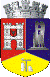 ROMÂNIAJUDEŢUL CLUJCONSILIUL LOCAL AL MUNICIPIULUI DEJStr. 1 Mai nr. 2, Tel.: 0264/211790*, Fax 0264/223260, E-mail: primaria@dej.ro